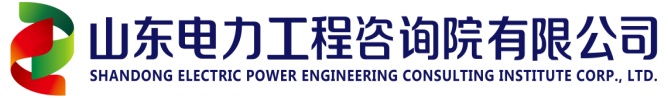 山东电力工程咨询院有限公司2020年度校园招聘简章招聘会宣讲时间：2019年10月25日周五上午10:00开始地点：浙大玉泉校区教2-403会议室一、公司简介山东电力工程咨询院有限公司（以下称山东院），成立于1958年，隶属于国家电力投资集团有限公司,具有国家最高资质等级“工程设计综合甲级”，在国内率先同时拥有国内外百万千瓦级超超临界火电、特高压输变电、中国三代核电工程业绩。现有全国、行业及省级勘察设计大师14人，国家各级各类注册师610多人。业务板块包括火电、新能源、电网和增量配网、核电、综合智慧能源、非电板块。业务领域涵盖规划、咨询、勘察、设计、EPC总承包、寿期服务、科技研发、投资运营等，具备为电力工程建设和运营提供全过程、全生命周期服务的能力。业务覆盖33个省（自治区、直辖市），40多个国家和地区，国内外分支机构11个。进入新时期，山东院围绕集团公司建设世界一流清洁能源集团的战略，以“创新、创造、创业、差异化、国际化”的“三创两化”战略为指引，以“打造国内领先、国际知名的工程公司”为愿景，致力于成为电站服务业的行业高端品牌，为全球客户提供绿色能源解决方案。二、招聘计划三、招聘条件1.遵守国家法律法规，具有良好的思想品德和道德素质，无刑事犯罪和严重违反校纪校规记录，身体健康；2.国内普通高等院校计划内全日制2020年应届毕业生（不含定向、委托培养毕业生）；通过国家教育部学历学位认证的国（境）外院校2020年毕业留学生。专业符合要求。学历要求原则上为硕士研究生及以上学历，部分专业可放宽至985、211类院校本科。3.应具备大学英语考试六级及以上水平。四、招聘流程本次招聘按照报名、资格审查、测试、录用等程序进行。1.报名方式。国家电投集团公司人力资源招聘平台（网站：国家电投集团公司招聘平台 http://zhaopin.spic.com.cn）是网络应聘报名的唯一渠道，任何一位应聘毕业生必须通过招聘平台报名。按照网上申报流程，注册用户后登录招聘管理系统，查询招聘职位详细信息，根据要求如实准确填写个人应聘信息，并按要求上传相关材料。上传材料应包括（但不限于）：学籍认证报告（建议在线验证期至2020年7月）、英语及计算机考试等级证书、其他各类证书材料；国（境）外毕业生需上传国家教育部认证等相关材料。应聘人员所填信息与实际情况不符的，一经查实，有权取消其应聘测试及录用资格。校园宣讲现场收取纸质版简历，经现场面试双方可达成初步录用意向。2.资格审查。对应聘人员进行资格审查和简历筛选，确定初选人员名单。3.测试。对通过初选的应聘人员，将通过电话方式通知本人参加线上素质测试、性格测试及线下面试。未通过初选的应聘人员，将不再另行通知。4.择优录用。根据应聘人员综合条件，双向选择，确定拟录用人选。五、报名截止时间原则上将于2020年2月截止。六、注意事项有以下情形之一的，将取消应聘资格：伪造、涂改学历学位及相关资格证书、获奖证明的；蓄意修改毕业院校、所学专业名称、虚报在校成绩的；在应聘过程中作弊的；应予取消资格的其他情形。七、联系方式联系电话：0531-85184091，13791020601  马老师公司官方网址：www.sdepci.com地址：山东省济南市历下区闵子骞路106号序号需求专业招聘人数应聘要求1电气工程及其自动化11本科5人，硕士6人，英语六级2土木工程/结构工程9本科3人，硕士6人，英语六级3热能与动力工程5硕士，英语六级4控制工程2硕士，英语六级5材料加工工程（焊接）1硕士，英语六级6暖通1硕士，英语六级7通信工程1本科及以上，英语六级8交通工程/城乡规划1硕士，英语六级9机械工程（吊装）/安全工程1硕士，英语六级10大地测量学与测量工程1硕士，英语六级11海洋科学/海洋测绘/海洋地质/海洋水文4硕士，英语六级12船舶与海洋工程/港口3硕士，英语六级13应用气象学/水文学4硕士，英语六级14新能源科学与工程（风资源）1硕士，英语六级15能源经济2硕士，英语六级16数据科学与大数据2硕士，英语六级17智能电网信息工程1硕士，英语六级18工程管理/项目管理/技术经济7本科2人，硕士5人，英语六级19化学及应用化学1硕士，英语六级20国际金融1硕士，英语六级21马克思主义/政治学/党史1硕士，英语六级